В номинации «Лучший учебный кабинет государственного языка в общеобразовательной школе» приняли участие учителя государственного языка Кулмамбетова Б.Т. и Шабданова А.А., которые презентовали   руководимый ими  кабинет № 303 средней общеобразовательной школы № 27. 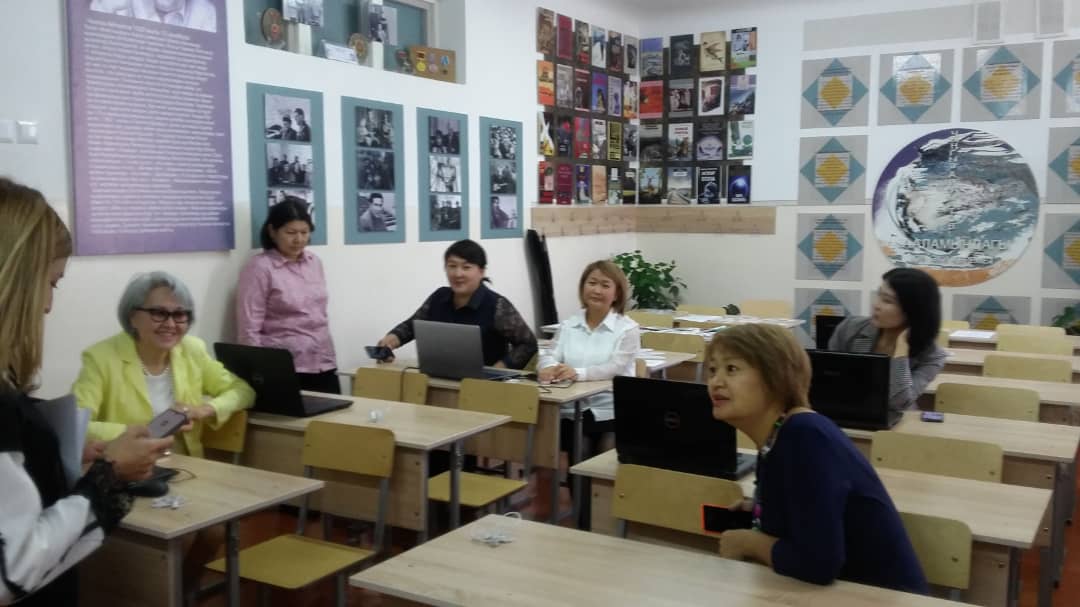 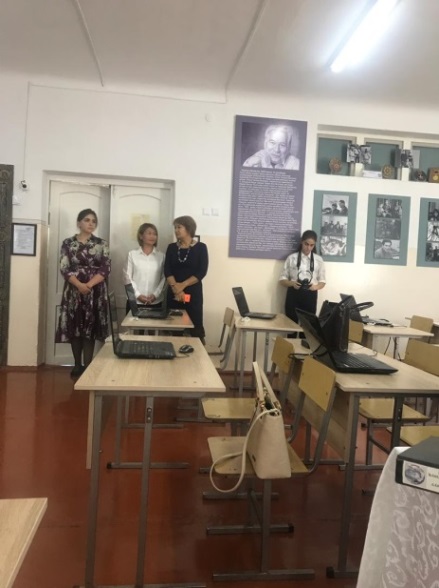 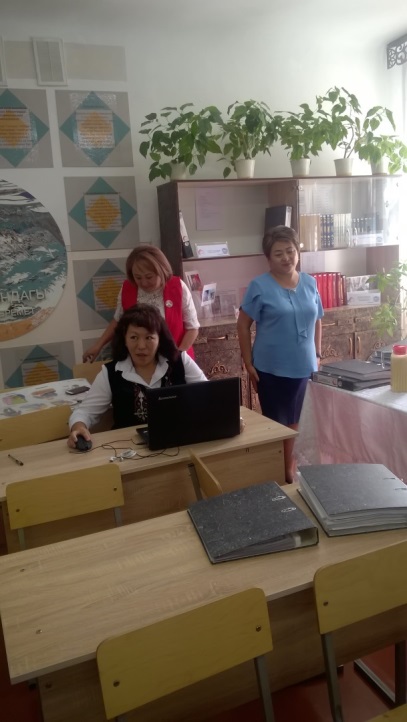 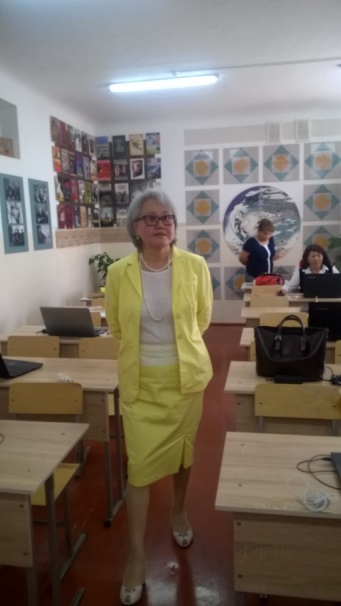 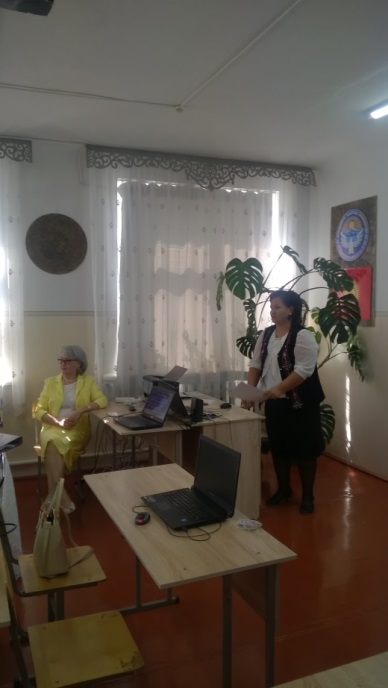 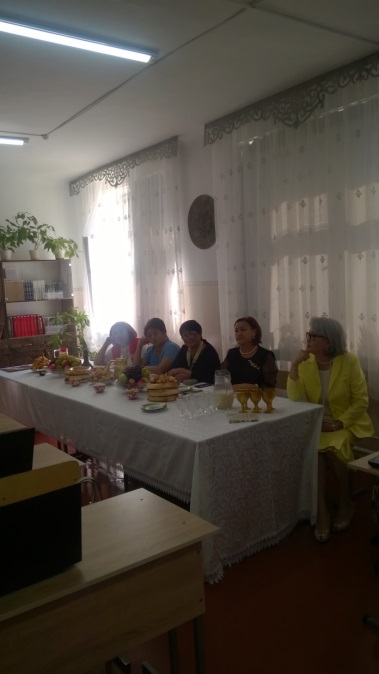 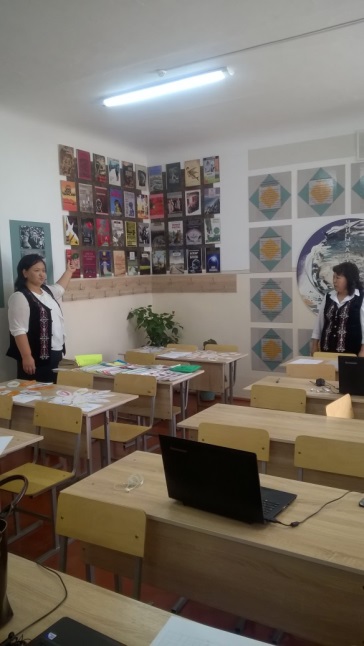 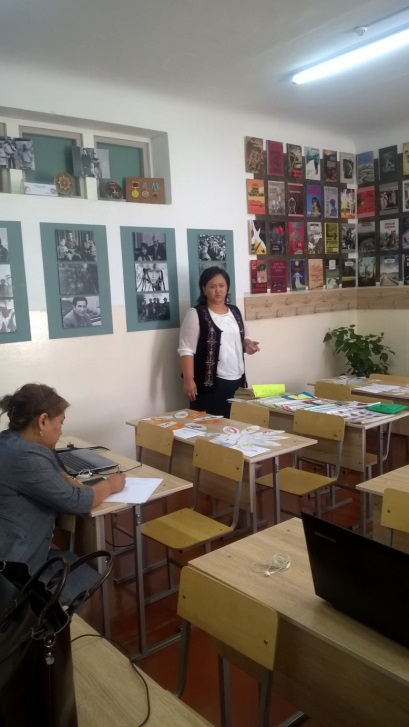 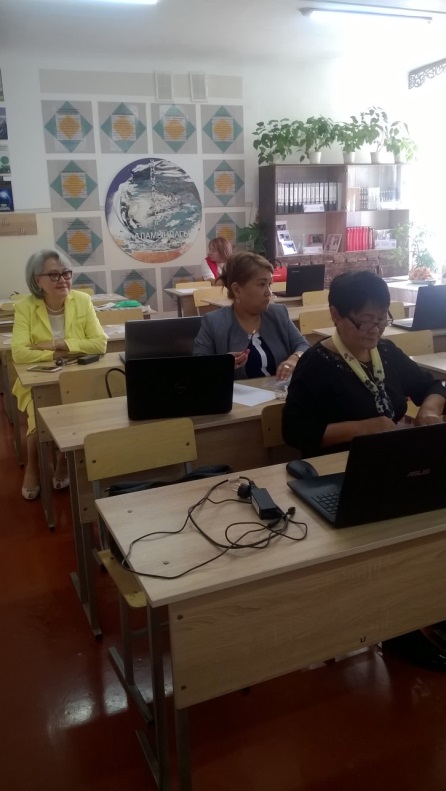 ЧЛЕНЫ ЖЮРИ ОЦЕНИВАЮТ УЧАСТНИКОВМЫ -  ПЕРВЫЕ В ГОРОДЕ! 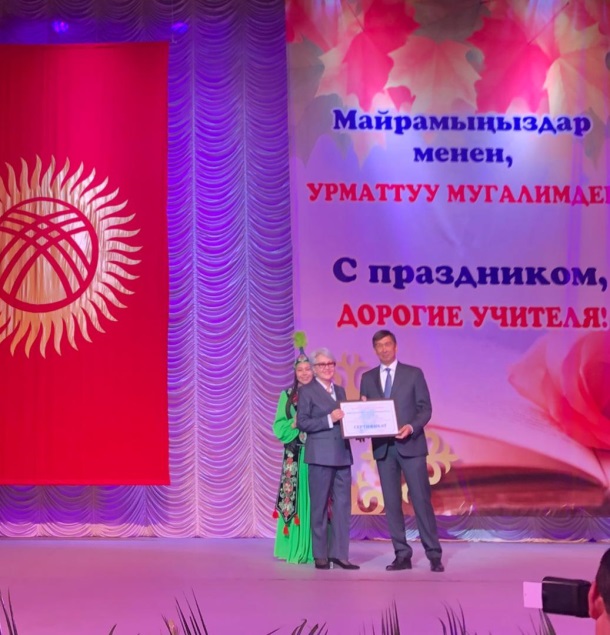 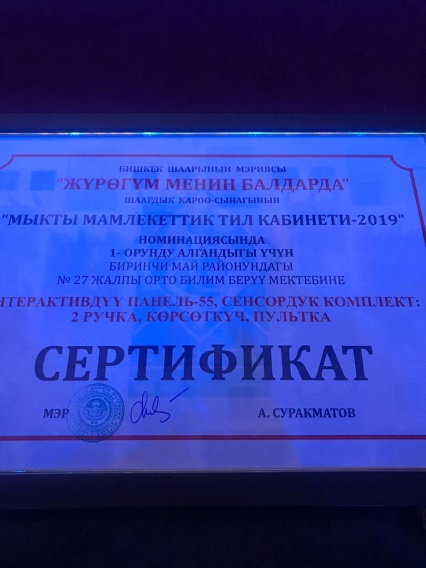 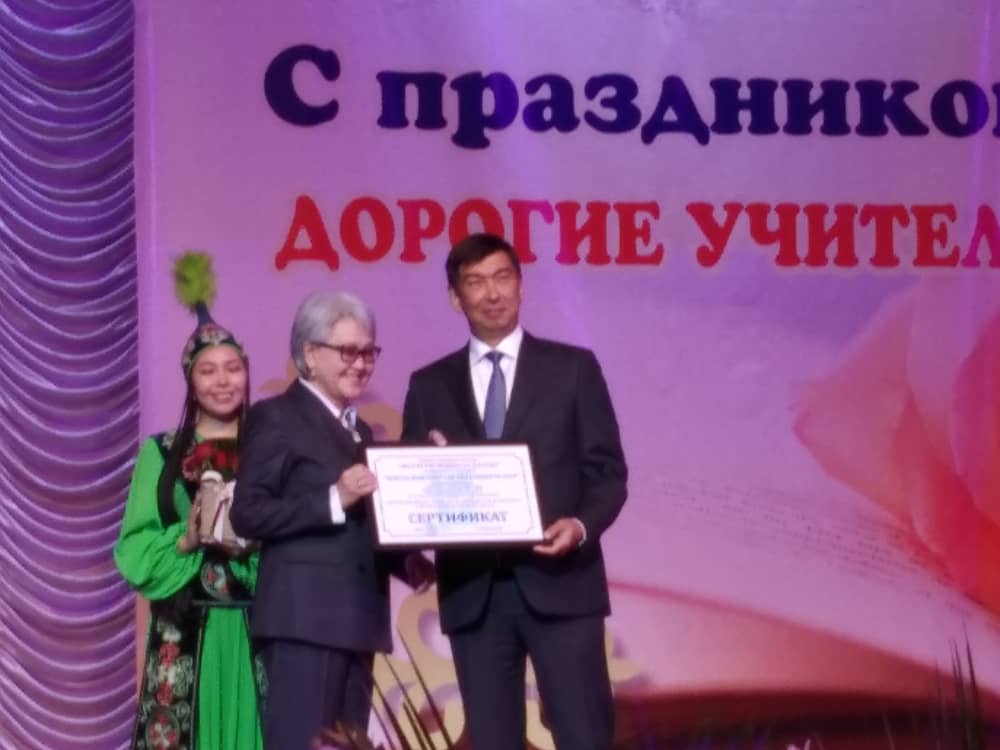 и  были награждены ценными призами и подарками